Name: ________________________Date: _________________________Reading & Vocabulary Read and complete the text with the words from the table. You can choose each word only once. There is one example.                         Hello! My name is Sara and this is my favourite photo. This is my (0)_brother_ James. My (1)______________, Jessica, likes to make funny faces. We live in a big house with our (2) _____________ in London. We like doing many activities at the weekends. I enjoy riding my bike in the park. My (3) ____________ is very beautiful and she has got long blonde hair. My (4) ____________ has got short black hair and he likes swimming. My (5) __________________ live next to our house. We eat all together every Sunday at their house. They have a big backyard and my (6) _______________ likes to play football with my dad and my brother. My mum makes all the food with my (7) _________________. We sometimes call my mum’s sister who doesn’t live with us in Britain. They live in (8) _______________ which is 20 hours far away from us. My (9) _____________ and my (10) _____________ come in Britain every two years and they have got two children, Mary and John. Mary is 10 years old and John is only 6 years old. He speaks (11) _______________ very well. I miss my (12) _______________ a lot and I can’t wait to play table games with them again. My dad’s brother is Nick and his (13) ______________ is Mary. They live in Italy. My (14) __________________ comes and sleeps with me every Saturday. Her name is Helen and she is very beautiful. We like playing basketball and we are in the same school team. We practise every Monday and Thursday for the match with our (15) ___________________. 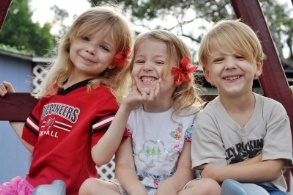 Read the text again and answer the following questions. Where does Jessica live?_____________________________________________________What is the name of Sara’s brother?______________________________________________________What does Sara’s family like doing at the weekends?______________________________________________________What does Sara like doing at the weekends?______________________________________________________When does the family eat all together?______________________________________________________How old is John?______________________________________________________Read the sentences and circle True (T), False (F), and Doesn’t Say (DS). Jessica’s bike is pink. 	T	F	DSJohn speaks Greek very well.		T	F	DSSara plays football with Mary and John. 		T	F	DSNick and Mary live in Italy. 		T 	F	DSHelen goes to Sara’s house every Friday. 		T	F	DSSara and Helen practise for the basketball matches every Tuesday and Friday. T   F DSAnswer Key:Exercise 1 sisterparentsmumdadgrandparentsgrandpagrandmaAustraliaaunt/uncleuncle/ aunt Englishcousinswifebest friendteammatesExercise 2 Accept one-word or full answers.James/ His name is James/ The name of Sara’s brother is James./ Sara’s brother is called James.Many activities/ They like doing many activities.She likes riding her bike (in the park). Sara likes riding her bike (in the park).Every Sunday/ The family eat all together every Sunday.6/ 6 years old/ six years old/ John is 6 years old. Exercise 3 (10 marks)FFTFFcousinsdadbest friendsisterparentsunclebrothergrandpamumwifegrandparentsteammatesauntEnglishgrandmaAustralia